ПОЯСНЮВАЛЬНА ЗАПИСКА№ ПЗН-59440 від 26.10.2023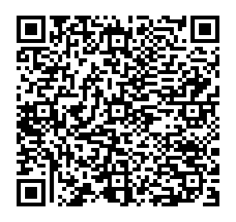 до проєкту рішення Київської міської ради:Про надання КИЇВСЬКОМУ КОМУНАЛЬНОМУ ОБ’ЄДНАННЮ ЗЕЛЕНОГО БУДІВНИЦТВА ТА ЕКСПЛУАТАЦІЇ ЗЕЛЕНИХ НАСАДЖЕНЬ МІСТА «КИЇВЗЕЛЕНБУД» земельних ділянок у постійне користування для створення, утримання та експлуатації зелених насаджень загального користування на                              вул. Йорданській, 14-18 в Оболонському районі міста КиєваЮридична особа:Відомості про земельну ділянку (кадастровий № 8000000000:78:099:0020; 8000000000:78:099:0027; 8000000000:78:099:0030; 8000000000:78:099:0028; 8000000000:78:099:0029).3. Обґрунтування прийняття рішення.На замовлення зацікавленої особи землевпорядною організацією розроблено проєкт землеустрою щодо відведення земельних ділянок.Відповідно до Земельного кодексу України та Порядку набуття прав на землю із земель комунальної власності у місті Києві, затвердженого рішенням Київської міської ради 
від 20.04.2017 № 241/2463, Департаментом земельних ресурсів виконавчого органу Київської міської ради (Київської міської державної адміністрації) розроблено проєкт рішення Київської міської ради.4. Мета прийняття рішення.Метою прийняття рішення є забезпечення реалізації встановленого Земельним кодексом України права особи на оформлення права користування на землю.5. Особливі характеристики ділянки.Стан нормативно-правової бази у даній сфері правового регулювання.Загальні засади та порядок передачі земельних ділянок у користування зацікавленим особам визначено Земельним кодексом України та Порядком набуття прав на землю із земель комунальної власності у місті Києві, затвердженим рішенням Київської міської ради від 20.04.2017 № 241/2463.Проєкт рішення не містить інформацію з обмеженим доступом у розумінні статті 6 Закону України «Про доступ до публічної інформації».Проєкт рішення не стосується прав і соціальної захищеності осіб з інвалідністю та не матиме впливу на життєдіяльність цієї категорії.Фінансово-економічне обґрунтування.Реалізація рішення не потребує додаткових витрат міського бюджету.Відповідно до Податкового кодексу України та Положення про плату за землю в місті Києві, затвердженого рішенням Київської міської ради від 23.06.2011 № 242/5629 «Про встановлення місцевих податків і зборів у м. Києві» (зі змінами та доповненнями) розрахункові розміри земельного податку складатимуть:33 824 грн 53 коп. (1 %) - 8000000000:78:099:0020;8 256 грн 85 коп. (1 %) - 8000000000:78:099:0027;63 678 грн 54 коп. (1 %) - 8000000000:78:099:0030;7 173 грн 99 коп. (1 %) - 8000000000:78:099:0028;10 031 грн 55 коп. (1 %) - 8000000000:78:099:0029.Прогноз соціально-економічних та інших наслідків прийняття рішення.Наслідками прийняття розробленого проєкту рішення стане реалізація зацікавленою особою своїх прав щодо користування земельними ділянками.Доповідач: директор Департаменту земельних ресурсів Валентина ПЕЛИХ. Назва	КИЇВСЬКЕ КОМУНАЛЬНЕ ОБ'ЄДНАННЯ ЗЕЛЕНОГО БУДІВНИЦТВА ТА ЕКСПЛУАТАЦІЇ ЗЕЛЕНИХ НАСАДЖЕНЬ МІСТА «КИЇВЗЕЛЕНБУД» Перелік засновників (учасників) юридичної особиКИЇВСЬКА МІСЬКА ДЕРЖАВНА АДМІНІСТРАЦІЯ Україна, м. Київ, вул. Хрещатик, буд. 36 Кінцевий бенефіціарний   власник (контролер)ВідсутнійРеєстраційний номер:від 20.10.2023 № 566739695 Місце розташування (адреса)м. Київ, р-н Оболонський, вул. Йорданська, 14-18 Площі0,2249 га - 8000000000:78:099:0020;0,0549 га - 8000000000:78:099:0027;0,4234 га - 8000000000:78:099:0030;0,0477 га - 8000000000:78:099:0028;0,0667 га - 8000000000:78:099:0029 Вид та термін користуванняправо в процесі оформлення (постійне користування) Категорія земельземлі рекреаційного призначення Вид цільового призначення07.08 земельні ділянки загального користування, які використовуються як зелені насадження загального користування (для створення, утримання та експлуатації зелених насаджень загального користування) Нормативна грошова оцінка 
 (за попереднім розрахунком*)3 382 452 грн 58 коп. - 8000000000:78:099:0020825 685 грн 40 коп. - 8000000000:78:099:00276 367 854 грн 25 коп. - 8000000000:78:099:0030717 398 грн 79 коп. - 8000000000:78:099:00281 003 155 грн 12 коп. - 8000000000:78:099:0029 *Наведені розрахунки нормативної грошової оцінки не є остаточними і будуть уточнені   відповідно до вимог чинного законодавства при оформленні права на земельну ділянку. *Наведені розрахунки нормативної грошової оцінки не є остаточними і будуть уточнені   відповідно до вимог чинного законодавства при оформленні права на земельну ділянку. Наявність будівель і споруд   на ділянці:Земельні ділянки вільні від забудови.   Наявність ДПТ:Детальний план території відсутній. Функціональне призначення   згідно з Генпланом:Відповідно до Генерального плану міста Києва, затвердженого рішенням Київської міської ради                  від 28.03.2002 № 370/1804, земельні ділянки за функціональним призначенням належить до території багатоповерхової житлової забудови та території вулиць та доріг (в межах червоних ліній).Згідно з додатком 60 Порядку ведення Державного земельного кадастру, затвердженого постановою Кабінету Міністрів України від 17.10.2012 № 1051, код виду цільового призначення 07.08 є супутнім видом цільового призначення земельних ділянок в зазначеному виді функціонального призначення. Правовий режим:Земельні ділянки належить до земель комунальної власності територіальної громади міста Києва. Розташування в зеленій зоні:Земельні ділянки не входять до зеленої зони. Інші особливості:Земельні ділянки з кадастровими номерами 8000000000:78:099:0027 та 8000000000:78:099:0029 розташовані в межах червоних ліній.Відповідно до рішення Київської міської ради                                    від 06.07.2017 № 738/2900 за Київським комунальним об’єднанням зеленого будівництва та експлуатації зелених насаджень міста «Київзеленбуд» (далі - КО «Київзеленбуд») закріплено на праві господарського відання об'єкти благоустрою зеленого господарства комунальної власності територіальної громади міста Києва, що перебувають на утриманні комунальних підприємств, що входять до складу КО «Київзеленбуд». Інші особливості:Зазначаємо, що Департамент земельних ресурсів не може перебирати на себе повноваження Київської міської ради та приймати рішення про надання або відмову в наданні в користування земельних ділянок, оскільки відповідно до  пункту 34 частини першої статті 26 Закону України «Про місцеве самоврядування в Україні» та статей 9, 122 Земельного кодексу України такі питання вирішуються виключно на пленарних засіданнях сільської, селищної, міської ради.Зазначене підтверджується, зокрема, рішеннями Верховного Суду від 28.04.2021 у справі № 826/8857/16,           від 17.04.2018 у справі № 826/8107/16, від 16.09.2021 у справі № 826/8847/16. Зважаючи на вказане, цей проєкт рішення направляється для подальшого розгляду Київською міською радою відповідно до її Регламенту.Директор Департаменту земельних ресурсівВалентина ПЕЛИХ